توافقنامه سطح خدمت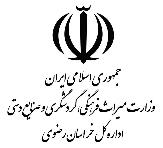  "صدور مجوز ثبت اطلاعات مجموعه داران اشیاء مجاز در سیستم میراث فرهنگی"مقدمه تعدادي از اموال فرهنگی- تاریخی و هنري که علاوه بر ارزش فرهنگی- تاریخی و هنري هریک از آنها، اجتماع آنها هویتی مستقل ایجاد و ارزش و هویتی مضاعف بوجود می آورد مجموعه های اموال فرهنگی- تاریخی و هنری می گویند. اشخاص حقیقی یا حقوقی که لزوما اموال گردآوري شده توسط ایشان ارتباط موضوعی، وحدت محتوایی و از نظر جنسیت، قدمت، کاربرد و جغرافیا از انسجام و پیوستگی برخوردار نباشد را مجموعه دارمی گویند و باید بعد از فرآیند زیر مجوز مجموعه داری رسمی را دریافت کنند. و اطلاعات آن ها در مجموعه داران اشیاء مجاز میراث فرهنگی ثبت می  شود.هدف این بخش، دلایل اجرای توافقنامه سطح خدمت را بیان می کند. هدف از این توافقنامه سطح خدمت این است که به منظور ارائه با کیفیت خدمت ارائه شده توسط اداره کل میراث فرهنگی، گردشگری و صنایع دستی خراسان رضوی، کیفیت تحویل صدور مجوز ثبت اطلاعات مجموعه داران اشیاء مجاز در سیستم میراث فرهنگی برای متقاضیان مجموعه داری مورد توافق قرار گیرد. این بیانیه سطح توافق دو جنبه در خصوص این خدمت، روش های نظارت و مسئولیت های سازمانی را در صورت لزوم مشخص می کند.مسئولیت این بخش، قوانین و مقرراتی را که به اداره کل میراث فرهنگی، گردشگری و صنایع دستی خراسان رضوی اجازه می دهد خدمت ارائه شده در توافقنامه سطح خدمت را ارائه کند، مستند می کند. همچنین به صورت شفاف بیان می شود که دستگاه چه مسئولیت قانونی در قبال شهروند متقاضی خدمت دارد. وزارت میراث فرهنگی، گردشگری و صنایع دستی موافقت می کند که خدمت و یا پشتیبانی محصول را به ترتیب زیر ارائه شود.اداره کل میراث فرهنگی، گردشگری و صنایع دستی خراسان رضوی دارای مجوز ایجاد و اجرای سیاست های صدور مجوز ثبت اطلاعات مجموعه داران اشیاء مجاز برای ]بخش دولت[ است که مستندات آن به شرح ذیل می باشد: ماده 62 از فصل سوم « آيین نامه مديريت، ساماندهی، نظارت و حمايت از مالکان و دارندگان اموال فرهنگی تاريخی منقول مجاز »تکالیف سازمان نسبت به مجموعه دارانسازمان بانک اطلاعات اموال فرهنگی- تاریخی و هنري منقول متعلق به اشخاص حقیقی یا حقوقی را با ذکر مشخصات مالک اثر، ایجاد نموده و امکان دسترسی مالکان آثار، محققان، مجموعه داران و موزه داران خصوصی به بانک اطلاعاتی مذکور،فراهم خواهد کردسازمان، خدمات کارشناسی، فنی و علمی لازم را براي مرمت و حفاظت از آثار متعلق به اشخاص حقیقی یا حقوقی ارائه خواهد کرد.سازمان، تمهیدات لازم را براي حضور و مشارکت مالکان و متصرفان و مجموعه داران آثار فرهنگی- تاریخی و هنري و موزه هاي خصوصی در نمایشگاه هاي بین المللی را فراهم خواهد کرد       تبصره: در برگزاري نمایشگاه هاي مشترک مجموعه داران با سازمان، چگونگی انتفاع طرفین براساس قرارداد فی مابین محاسبه و پرداخت خواهد شد مبادله اموال فرهنگی- تاریخی و هنري بین مجموعه داران و موزه هاي خصوصی و همچنین، خرید و فروش اموال فرهنگی- تاریخی ثبت شده در فهرست آثار ملی، با کسب اجازه خاص از سازمان مجاز می باشد  اقدامات مرمتی و حفاظتی که به نظر سازمان ضروري تشخیص داده شود، به هزینه دولت انجام خواهد شد. سازمان میراث فرهنگی و گردشگري تمهیدات لازم را براي ایجاد حسن استفاده دارندگان آثار ثبت شده در فهرست آثار ملی فراهم و دستورالعمل هاي لازم را تدوین و ابلاغ خواهد کرد در صورت سرقت اموال فرهنگی –تاریخی، هنري مجموعه داران که در فهرست آثار ملی ثبت شده اند، ادارات کل استانی مکلف هستند، مساعدت هاي لازم را جهت پیگردهاي قضائی لازم توسط مجموعه داران بعمل آورند.تکالیف مالکین و متصرفین قانونی آثار منقول تاریخی- فرهنگیخراب کردن یا صدمه رساندن به آثار مجموعه و مستور داشتن روي آنها به اندود یا نقوش و رسم کردن صور و خطوط بر آنها ممنوع است مجموعه داران حق اشتغال به تجارت اموال فرهنگی- تاریخی و هنري مجموعه را ندارند و در پایان هر سال لیست اموال فرهنگی تاریخی و هنري در اختیار خود را به اداره کل موزه ها ارایه خواهند کردمالک هر مال منقول ثبت شده در فهرست آثار ملی در صورت نقل و انتقال آن به دیگري باید ظرف ده روز مراتب را به اطلاع اداره کل استانی برساندهر مجموعه داري که به هر نحو از انحا مالک مال منقولی که در فهرست ملی ثبت شده گردد باید در ظرف ده روز اطلاعات و مشخصات شی را مطابق با مفاد این دستورالعمل به اطلاع اداره کل استانی برساندمجموعه دارانی که مالک یا متصرف مالی باشند که در فهرست آثار ملی ثبت شده باشد می توانند حق مالکیت یا تصرف خود را حفظ کنند لیکن نباید دولت را از اقداماتی که براي حفاظت آثار ملی لازم می داند ممانعت نمایند در صورتی که عملیات دولت براي حفاظت مستلزم مخارجی شود دولت از مالک مطالبه عوض نخواهد نمود و اقدامات مزبور مالکیت مالک را متزلزل نخواهد کردمجموعه داري که مالک منقولی است که در فهرست آثار ملی ثبت شده، اگر بخواهد آن را به دیگري بفروشد باید به سازمان کتبا اطلاع دهد سازمان اگر بخواهد آن مال را جزء مجموعه هاي دولتی آثار ملی قرار دهد در شرایط مساوي بر خریداران دیگر تقدم دارد. لیکن چنانچه ظرف ده روز قصد خود از خرید را به مالک اعلام نکند، صاحب مال می تواند آن را به دیگري بفروشد.4. تعهدات متقابل خدمت گیرنده و دستگاه اجرایی سامانه های درخواست/ ارائه خدمت: حضوریمدارک لازم برای دریافت خدمت: اشخاص حقیقی یا حقوقی که متصرف یا مالک قانونی اشیاء موضوع این دستورالعمل هستند، و یا نمایندگان قانونی ایشان می توانند متقاضی و درخواست کننده پروانه مجموعه داري باشند. متقاضی، درخواست خود را در فرم مربوطه تکمیل، و به همراه مدارک زیر به اداره کل استانی ارائه می نماید الف: گواهی عدم سوء پیشینهب: تصویر کارت ملی ج: تصویر صفحات شناسنامه د: گواهی پایان خدمت/ معافیت دائمهـ : دو قطعه عکسمدت زمان انجام خدمت: ادارات کل استانی موظفند حداکثر طی مدت 10 روز کاري را بررسی و اعلام نظر نمایند. محتواي مجموعه آثار باید حداقل واجد یکی از معیارهاي زیر باشند.ادارات کل استانی در صورت تایید درخواست مجموعه دار، مدارک زیر را جهت بررسی به اداره کل موزه ها ارسال می نمایند.الف: فرم درخواست پروانه مجموعه داريب: فرم فهرست مصور اموالج: فایل دیجیتال تصاویر اموالد:، مدارک شناسایی فرد حقیقی/ حقوقی (کپی شناسنامه، دوقطعه عکس، کپی کارت ملی و گواهینامه پایان خدمت یا معافیت دائم)هـ: تعهدنامه محضريو: گواهی عدم سوء پیشینهاداره کل موزه ها، در صورت تایید مدارک ارسالی در صورت لزوم، کارشناسان خود را جهت بازدید و کارشناسی و اعلام نظر نهایی به استان اعزام می نماید و در صورت تأیید اداره کل موزه ها، درخواست کننده، مکلف است فرم شناسنامه اموال فرهنگی- تاریخی را براي هریک از اشیاء موجود در مجموعه تکمیل نماید.درخواست کننده مکلف به تکمیل و رفع نواقص پرونده مجموعه داري خود حداکثر تا دو ماه پس از بازدید کارشناسان می باشد در غیر این صورت موضوع کان لم یکن تلقی می شودتعداد دفعات مراجعه حضوری:  کلیه درخواست ها باید مستقیما به اداره کل استانی جهت طی مراحل بعدي تحویل گردد. درخواستهاي ارسالی به سازمان نیز جهت بررسی و اعلام نظر به اداره کل استانی ذیربط ارسال خواهند شد. در صورت تکمیل اطلاعات و عدم نواقص آن  3 دفعه مراجعه حضوری نیاز می باشد.زمان دسترسی به خدمت: استعلام (فرایندهای مشترک بین دستگاهی): جهت تعهد نامه محضری و گواهی عدم سوءپیشینه 5. هزینه ها و پرداخت ها ارائه خدمت به صورت رایگان می باشد.6. دوره عملکرد این توافقنامه سطح خدمت رایگان و تحت امضای ابوالفضل مکرمی فر مدیرکل میراث فرهنگی، گردشگری و صنایع دستی خراسان رضوی اعتبار دارد. 7. خاتمه توافقنامه چنانچه به تشخیص وزارتخانه و مدیرکل، ضرورت خاتمه بیانیه مد نظر قرارگرفت، با اطلاع قبلی موضوع خاتمه بیانیه اعلام می گردد.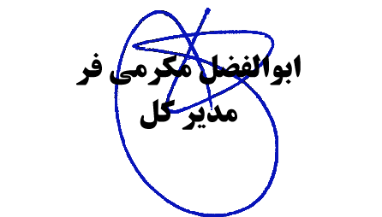 